   INSTITUCIÓN EDUCATIVA DE ROZO 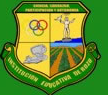 SEDE:				GRADO:			FECHA: NOMBRE: DOCENTE: JOSE DAVID TORRES V 		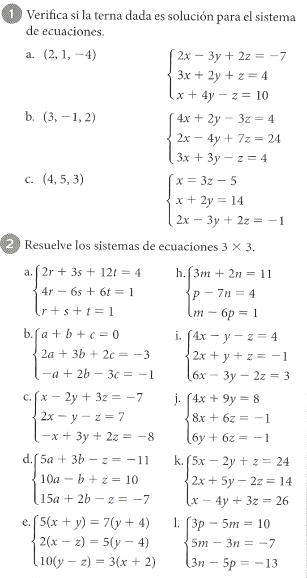 